Tonight's CastEmcees			Brandon & AmyTrixie				ShevaunFrank N. Furter			DiegoBrad Majors			BillJanet Weiss			SammieRiff Raff			SteffanMagenta			TerryColumbia			Stezy		Dr. Scott			JesusEddie				Wade		Rocky				Eddie PieCrim				LarryPhantom			PacoTransylvanians    Cheryl     Poncho     Andrew     Peter     Carlos     Kayla    ShayMidnight MafiosoStage Director:		Brandon 	Stage Director:		MandiTechnical Director: 	Steffan 	Technical Director: 	ZacTranny Coordinator: 	Cheryl 		Webmaster: 		BillSound: 		Tracy & Leif 	Secretary:  		AleahAccountant:	Kim Juu		Photographers: 	Aleah & LizProps Foxes:	Jo & ShevaunSecurity: 	Mark, KayKay, Jasmine, Fluffy, DataMerchandise:  	Amy, Courtney, Jenna, DakotaSpotlights: 		Kim, Drew, Lara, Nikkie, Christina, Heather, KateScenic Tech: 		Zac, Mit, Evan, Eddie, PacoDenton Timeswww.midnightinsanity.orgWelcome, fans and freaks, to another night of craziness here at Midnight Insanity!! If you weren't here last week, you missed one hell of a Lingerie Night, and there's no good reason for that Make sure you're here the last Saturday of every month for our lingerie contest...and if you're 18 years of age or older, ou can join in! Read more below about a *special* Lingerie Night we have coming up next week, and get ready for a kickass show tonight!!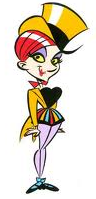 Have a Facebook? Now you can "check in" from our show, and get a coupon for a free prop bag when you do! You can't afford NOT to do this!!We have some awesome theme nights coming up soon, just for you. Next weekend, be here for our oh so special Valentine's Lingerie Night!!! Prizes for sexiest and most hilarious costume. Then, be here March 5th to celebrate the month with March Moustache Madness Night. That's right. Moustaches. Need we say more? Finally, on March 19th, show up to enjoy a show that some of you have been asking to see for years...Disney Night! Mark your calendars people!!!Have some suggestions for the show? A theme night you'd like to see? A virgin sacrifice you'd like to watch? Adoring fan mail for our oh so sexy cast members? E-mail us! It's easy, just send your message to: <cast member's first name>@midnightinsanity.org. For example, to tell our sparkly disco ball how much you love her tap dance, just email mandi@midnightinsanity.org!We’re looking to recruit some unsuspecting audience members for our happy little dysfunctional family. You don’t exactly get paid, and you kinda have to do stuff…but you also get invited to some kick ass parties, meet some really cool people, and eventually become a stage whore with legions of brain dead fans…um, what? Anyway, join cast!!! See any of us on cast for an application, and turn it into Brandon or Mandi.Brandon's Nonsensical Ramblings:"Egads."